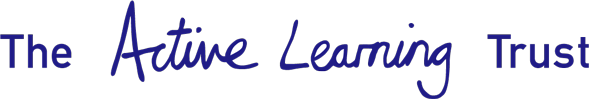 REGISTER OF INTERESTS FOR GUSFORD PRIMARY SCHOOL GOVERNING BODY MEMBERS2022/23MemberRelationship with ALTConnected Party Relationship with ALT (Individuals)Connected Parties’ Relationships with ALT (Companies & Firms)Connected Parties’ Relationships with ALT (Trusteeships & Governorships at other Educational Institutions and Charities)Pippa Wake(Head of School)Employed as Head at Gusford CP School.None DeclaredNone DeclaredNone DeclaredAndrew ROBINSON(Trust)Volunteer Member of Governing Body (Gusford) appointed by ALT.None DeclaredNone DeclaredOfsted – Inspector contract from 03/10/22Samantha COLLINS (Parent)Volunteer Member of Governing Body (Gusford) appointed by Parents.None DeclaredNone DeclaredFriends of Gusford Primary School – Trustee & TreasurerJonathan EDDY (Trust)   Volunteer Member of Governing Body (Gusford) appointed by ALT.None DeclaredNone DeclaredNone DeclaredNicola GRIFFITHS (Trust)Volunteer Member of Governing Body (Gusford) appointed by ALT.None DeclaredNone DeclaredNone DeclaredJenny MILSOM (Chair)Volunteer Member of Governing Body (Gusford) appointed by ALT.Consultant – Leading on 6th Form (NW&CA)None DeclaredNone DeclaredNone DeclaredLisa WOOD(Parent)Volunteer Member of Governing Body (Gusford) appointed by Parents.None DeclaredNone DeclaredNone DeclaredJon WYNNE (Trust)Volunteer Member of Governing Body (Gusford) appointed by ALT.None DeclaredNone DeclaredNone DeclaredManinder Sohi (Trust)Volunteer Member of Governing Body (Gusford) appointed by ALT.None DeclaredNone DeclaredNone DeclaredElizabeth TALBOT(Clerk)ALT EmployeeNone DeclaredNone DeclaredNone Declared